Проект закона Камчатского края внесен Губернатором Камчатского края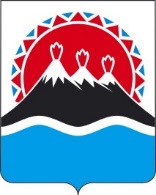 Закон Камчатского краяО внесении изменений в Закон Камчатского края "О квотировании в Камчатском крае рабочих мест для отдельных категорий граждан,испытывающих трудности в поиске работы"Принят  Законодательным Собранием Камчатского края"____"_______________ 2017 годаСтатья 1	Внести в Закон Камчатского края от 11.06.2009 № 284 (с изменениями от 14.11.2011 № 699, от 05.07.2013 № 288, от 01.10.2013 № 308, от 01.04.2014 № 410, № 425, от 28.12.2015 № 739) "О квотировании в Камчатском крае рабочих мест для отдельных категорий граждан, испытывающих трудности в поиске работы" следующие изменения:статью 8 дополнить частями 4-7 следующего содержания:"4. Работодатели имеют право арендовать рабочие места на условиях договора в случае невозможности создания или выделения в своей организации рабочих мест для приема на работу инвалидов в счет установленной квоты;5. Работодатели имеют право финансировать создание рабочих мест в организациях, образованных общественными объединениями инвалидов, в том числе хозяйственных товариществах и обществах, установленный капитал которых состоит из вклада общественного объединения инвалидов, в счет установленной квоты, в порядке и на условиях, определенных  заключенными между ними договорами;6. Работодатели имеют право создавать по договоренности между несколькими работодателями совместные специальные цеха, участки в счет установленной квоты.7. Работодатели имеют право размещать  в счет выполнения установленной квоты производственный заказ в специализированных  предприятиях общественных организаций инвалидов. Производственный заказ засчитывается работодателям как выполнение установленной квоты при условии, если объем производственного заказа позволяет обеспечить в течение периода действия квоты занятость работающих в специализированных предприятиях общественных организаций инвалидов".статью 9 дополнить частью 4 следующего содержания:"4. Обязанности по квотированию рабочих мест для категории граждан, определенной пунктом 1 статьи 4 настоящего Закона, считаются выполненными, если на все выделенные (зарезервированные) и (или) (созданные) рабочие места (в том числе специальные) в счет установленной квоты рабочие места трудоустроены инвалиды в соответствии с трудовым законодательством либо сохранены рабочие  места для работающих инвалидов..".	Статья 2 	Настоящий Закон вступает в силу через 10 дней после дня его официального опубликования.Губернатор Камчатского края 	                           		       В.И. ИлюхинПояснительная запискак проекту закона Камчатского края "О внесении изменений в Закон Камчатского края "О квотировании в Камчатском крае рабочих мест для отдельных категорий граждан, испытывающих трудности в поиске работы"Настоящий законопроект разработан во исполнение пункта 1.4 протокола совещания в Федеральной службе по труду и занятости с руководителями органов исполнительной власти субъектов Российской Федерации, осуществляющих полномочия в сфере занятости населения, по вопросу квотирования рабочих мест для трудоустройства инвалидов крупнейшими работодателями от 22-23 июня 2017 года, с учетом Определения Верховного Суда РФ от 22.05.2013 N 50-АПГ13-5.Финансово-экономическое обоснование к проекту закона Камчатского края "О внесении изменений в Закон Камчатского края "О квотировании в Камчатском крае рабочих мест для отдельных категорий граждан, испытывающих трудности в поиске работы"Дополнительные средства из краевого бюджета на реализацию данного законопроекта не потребуются, поскольку финансовое обеспечение квотирования рабочих мест в Камчатском крае осуществляется за счет средств работодателей.Перечень законов  и иных нормативных правовых актов Камчатского края, подлежащих разработке для реализации проекта закона Камчатского края  "О внесении изменений в Закон Камчатского края "О квотировании в Камчатском крае рабочих мест для отдельных категорий граждан, испытывающих трудности в поиске работы", признанию утратившими  силу, приостановлению, изменениюВ связи с принятием настоящего законопроекта разработка и принятие, признание  утратившими  силу, приостановление, изменение законов и иных нормативных правовых актов Камчатского края не потребуется.